Совет Богдашкинского сельского поселения Нурлатского муниципального районаРеспублики Татарстан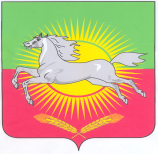 РЕШЕНИЕКАРАР№ 78                                                                                 «14» ноября 2018 годаО внесении изменений в Решение Совета Богдашкинского сельского поселения  Нурлатского муниципального района от 15.10.2015 года № 10 «О налоге на имущество физических лиц»В соответствии с главой 32 Налогового кодекса Российской Федерации, и отдельными законодательными актами Российской Федерации, Совет Богдашкинского сельского поселения Нурлатского муниципального района Республики Татарстан РЕШИЛ:1. Внести в Решение Совета Богдашкинского сельского поселения Нурлатского муниципального района от 15.10.2015 года № 10 «О налоге на имущество физических лиц» следующие изменения: 1.1. в абзаце 4 подпункта 3 пункта  2 слова "одно жилое помещение (жилой дом)" заменить словами "один жилой дом"1.2. Дополнить Решение пунктом 2.1. изложив его в следующей редакции:«2.1. Освободить от уплаты налога на имущество физических лиц:2.1.1. граждан, имеющих пять и более детей до 18 лет;2.1.2. детей граждан, указанных в подпункте 2.1.1. настоящего пункта.Налоговая льгота предоставляется в отношении следующих видов объектов налогообложения:квартиры (комнаты) или жилого дома;гаража или машино-места.Налоговая льгота предоставляется в отношении одного объекта налогообложения каждого вида, приходящегося на семью по выбору налогоплательщика. Налоговая льгота предоставляется налогоплательщикам, постоянно проживающим на территории Богдашкинского сельского поселения, в размере подлежащей уплате налогоплательщиком суммы налога в отношении объекта налогообложения, находящегося в собственности налогоплательщика и не используемого в предпринимательской деятельности.Лицо, имеющее право на налоговую льготу, представляет в налоговый орган заявление о предоставлении льготы и документы, подтверждающие право на налоговую льготу. Уведомление о выбранных объектах налогообложения, в отношении которых предоставляется налоговая льгота, представляется налогоплательщиком в налоговый орган до 1 ноября года, являющегося налоговым периодом, начиная с которого в отношении указанных объектов применяется налоговая льгота»;2. Признать утратившим силу:- Решение Совета Богдашкинского сельского поселения Нурлатского муниципального района от18 апреля 2018 года	№ 66 «О внесении изменений в Решение Совета Богдашкинского  сельского поселения  Нурлатского муниципального района от 15.10.2015 года № 10  «О налоге на имущество физических лиц»- Решение Совета Богдашкинского сельского поселения Нурлатского муниципального района от 10 июля 2018 г. № 72  «О внесении изменений в Решение Совета Богдашкинского  сельского поселения  Нурлатского муниципального района от 15.10.2015 года № 10  «О налоге на имущество физических лиц»3. Установить, что настоящее решение вступает в силу в соответствии со ст. 5 Налогового Кодекса Российской Федерации и распространяется на правоотношения, возникшие с 1 января  2018года.4. Обнародовать настоящее Решение на информационных стендах Богдашкинского сельского поселения и разместить на официальном сайте Нурлатского муниципального района.Председатель Совета Богдашкинского сельского поселения  Нурлатского муниципального районаРеспублики Татарстан                                                                   А.Л. Михайлова